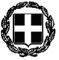 ΕΛΛΗΝΙΚΗ ΔΗΜΟΚΡΑΤΙΑ     ΠΡΩΤΟΔΙΚΕΙΟ ΙΩΑΝΝΙΝΩΝ                                                                                                                                                                                                                     Αριθμός Πράξης   330  /2020                                                                                                                                                                                                        Ο ΠΡΟΕΔΡΟΣ ΠΡΩΤΟΔΙΚΩΝ ΙΩΑΝΝΙΝΩΝΈχοντας υπόψη 1) Την παρ.4 του άρθρου 74 του ν. 4690/30.5.2020 (ΦΕΚ Α΄104)  και την ΚΥΑ Δ1α/Γ.Π.οικ.71342 ΦΕΚ 4899/Β/6-11-2020.ΑΠΟΦΑΣΙΖΟΥΜΕΗ εκφώνηση, συζήτηση ή αναβολή των υποθέσεων, για τις οποίες κατατέθηκε κοινή δήλωση,  καθώς και των υποθέσεων νέας τακτικής  θα γίνει ως εξής:Α. 1) Στο ακροατήριο του Πρωτοδικείου, ώρα 09.00, των υποθέσεων  ΕΚΟΥΣΙΑΣ δικαιοδοσίας.  2) Στο ακροατήριο του Ειρηνοδικείου, ώρα 09.00,  των υποθέσεων  ΕΙΔΙΚΗΣ διαδικασίας.3) Στο ακροατήριο του ΜΟΔ, ώρα 09.00, των υποθέσεων ΤΑΚΤΙΚΗΣ διαδικασίας.Β. Για τις  υποθέσεις ΝΕΑΣ ΤΑΚΤΙΚΗΣ συστήνεται η μη προσέλευση και μη παράσταση των πληρεξουσίων δικηγόρων. Ιωάννινα, 17 Νοεμβρίου2020Ο  Πρόεδρος Πρωτοδικών Πέτρος Αλικάκος